Фотоотчёт: «Зимушка зима»Снежинки – волшебные спутницы зимы, всегда разные и неповторимые, они неизменно сопровождают каждый Новый Год.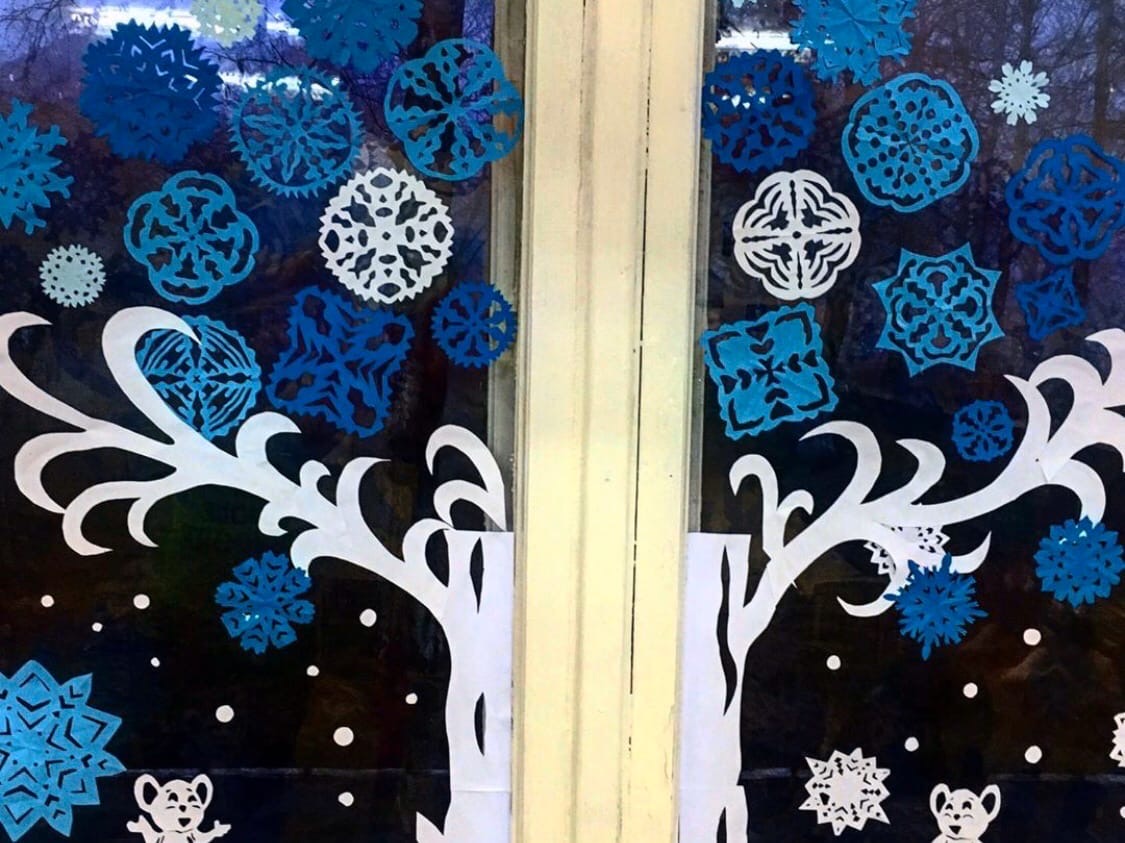 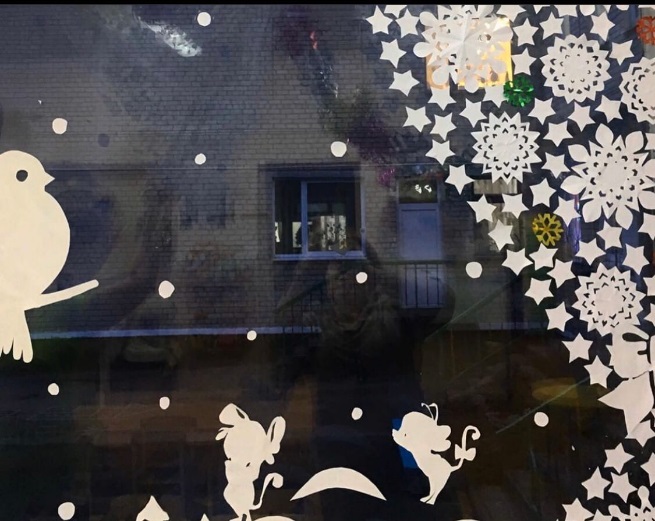 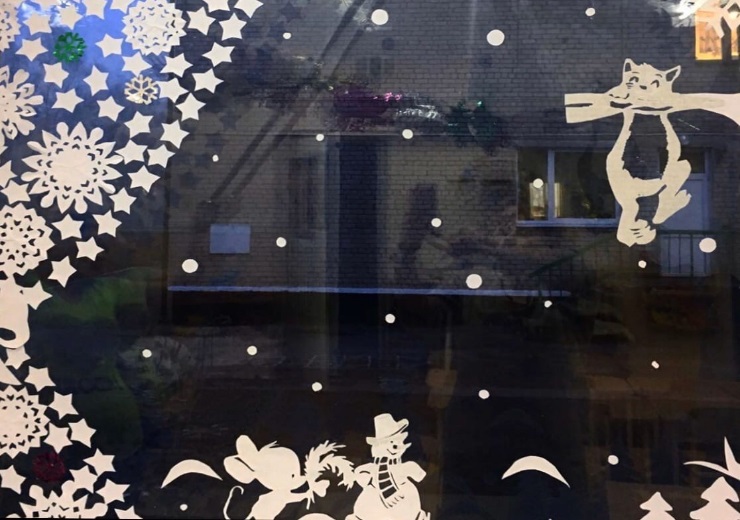 Рисование«Коврик для кота»Цель: учить рисовать волнистую, прямую линии; закреплять умение правильно держать кисть; закрепить цвета синий и красный; воспитать эстетические чувства.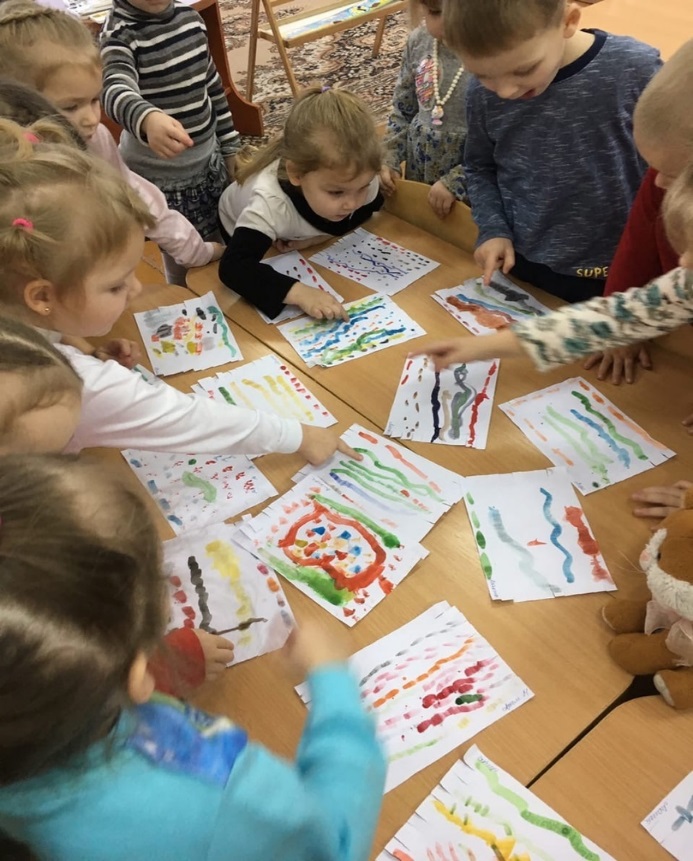 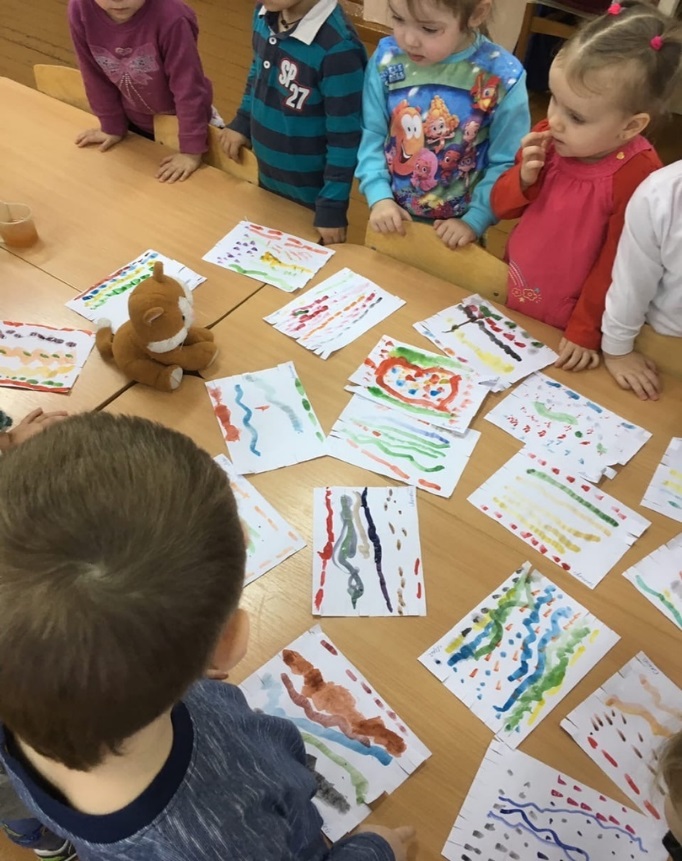 